Re: [Sender Not Verified] OV20230928Doručená poštaHledat všechny zprávy se štítkem Doručená poštaOdebere štítek Doručená pošta z této konverzace.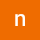 Dobrý den,akceptujeme Vaši objednávku, celková cena činí 160,095.44 Kč bez DPH.S pozdravemXxxx xxxxxxxOrder Processing & Customer SupportROCHE s.r.o.Diagnostics Division
Na Valentince 3336/4150 00 Praha 5 – Smíchov
CZECH REPUBLIC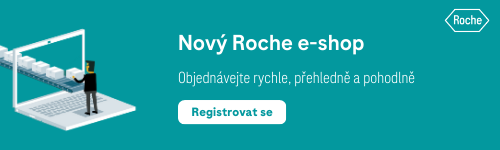 Mailto:  prague.objednavkydia@roche.com
www:    https://diagnostics.roche.comst 15. 11. 11:27 (před 22 hodinami)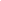 